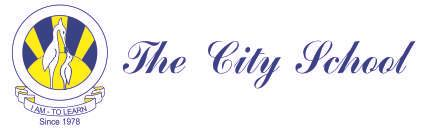 Class  8 – History SyllabusTerm – II2017 – 2018  ‘Unit: The Road to Independence-1.’Learning objective/s                                                              Content                            1.   Identify/Study the timeline from the growth of Indian Nationalism to 1919.2.   Evaluate the reasons for the rising nationalism in Indian educated youth.3.   State the reasons that led to the founding ofIndian National Congress.4.   Assess Sir Syed’s efforts in improving theconditions of Muslims.5.   Describe the changes that took place withinIndian National Congress.6.   Give reasons why the partition of Bengal was made and later annulled by the Lord Curzon.The growth of Indian nationalism, The First World War, 1914 –1918, How did the First World War affect the subcontinent?, Spotlight on Communism, Muhammad Ali Jinnah – the Great Leader7.   Describe the three major steps on the road to the creation of Pakistan.8.   Discuss the reasons for the beginning of theFirst World War.9.   Give reasons for the support of Congress andMuslim League towards British during WWI.10. Describe Quaid e Azam’s role in the politicalset up of the Sub-continent.11. Evaluate the impact of events from the Lucknow Pact to Montague Declaration on Indians’ political voice.12. Explain the meaning of the term‘Communism.’13. Tell which events followed the spread ofCommunism to the Sub-continent.‘Unit:  The Road to Independence-2’Learning objective/s                                                                      Content                            1.   Identify/Study the timeline of events from 1919 to1947.2.   Describe the Amritsar Massacre of 1919 and its consequences on the political scene of the Sub- continent.3.   Give reasons for the beginning of KhilafatMovement.4.   Describe the aims of the Khilafat Movement.5.   Give reasons for the failure of Khilafat Movement.6.   Describe the efforts made by Ataturk to modernize Turkey and its impact on the people and state.7.   Elaborate Iqbal’s influence over the idea ofThe Amritsar Massacre, The Khilafat Movement1919-1922, The influence of Kemal Ataturk, The idea of Pakistan – the influence of Allama Iqbal, The Round Table Conferences and after, The sun sets on the British EmpirePakistan.8.   Explain the purpose of holding Round TableConferences and their failure.9.   Trace the events that led to the decline of British power in India. ‘Unit: The World of Women.’Learning objective/s                                                              Content                   The beginning of1.   Identify/Study the timeline of suffragette movement and the period of struggle of women for Pakistan Movement.2.   Describe the Suffragette movement in Britain and its result on the socio economic conditions in the country.3.   Name the leading ladies of the Suffragette movement.4.   Tell the effects of Suffragette movement on the Indian women.5.   Elaborate upon the changing role of women in the Sub-continent during the 20th century.6.   Compare the role of Hindu and Muslim women in the social and economic life of thewomen’s rights, Women join the struggle for PakistanSub-continent.7.   Describe the role of Fatima Jinnah and RanaLiaqat Ali in the struggle for Pakistan. ‘Unit:  The Coming of Pakistan.’Learning objective/s                                                        Content                                       1.   Identify/Study the events from the beginning of WWII to 1947.2.   Describe the major events of the WWIIand the role of the Sub-continent in it.3.   Discuss the events that divided Congress view on supporting the British during WWII.4.   Tell the relationships of Muslim League and the British Government during the war years.5.   Elaborate upon the role of All India Women Muslim League in educating the people about Pakistan Movement.6.   Give an account of difficulties faced byThe largest war in history…, The Second World War begins, The Muslim League during the war years, After the war – unity and disunity, The Last Viceroy – Mountbatten’s short rule, Pakistan at lastMuslim League that led to the partition ofIndia.7.   Elucidate the British attitude and attempts towards partitioning the Indian sub-continent.8.   Explain the problems of boundary commission in finalizing the boundaries of divided Sub-continent.9.   Give an account of Quaid’s arrival in Karachi and the handing over ceremonies by the British.‘Unit: A Young Country.’Learning objective/s                                                                 Content                            1.   Identify/Study the events from 1947 to 1972.2.   Describe Quaid’s efforts to establish the youngnation.3.   Explain the immediate problems that were faced by nascent Pakistan.4.   Evaluate the reasons of the civil war inPakistan.5.   Give salient features of the Constitution of1956.Giving shape to the dream, Boundary problems, Administrative problems, From East Pakistan to Bangladesh